Miljö Stabil			Askelääntä vaimentava vinyylilattia kovaan kulutukseen kuivissa asuintiloissa ja kevyeen julkiseen käyttöön.TopClean PUR -pintakäsittely tekee hoidon helpoksi, vahaa tai hoitoaineita ei tarvita.Maton tukeva rakenne ja polyesteripohja mahdollistavat irtoasennuksen sekä liimauksen suoraan alustaan.Tuote ei sisällä ftalaatteja tai antibakteerisia aineita.Alhaiset VOC-päästöt.Eurofins IAC Gold sertifioitu, alittaa mm. seuraavien sisäilmasertifikaattien VOC raja-arvot: BREEAM, LEED, AgBB, Blau Angel,  Green Tag ja Danish Indoor Climate LabelEN 660-2	T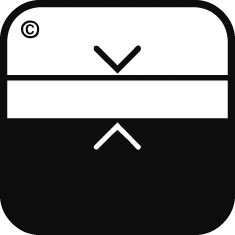 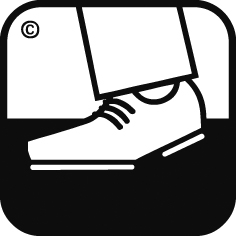 EN 428	2,80 mm	Kulutuksenkestoluokka KokonaispaksuusEN 425	OK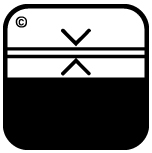 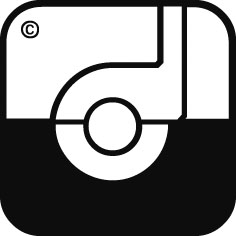 EN 429	0,35 mm	Tuolinpyörän kestoKulutuskerroksen paksuus	Alustaan liimattunaEN 426	n. 35 m	EN ISO 717/2	20dB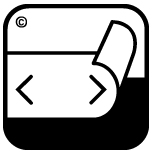 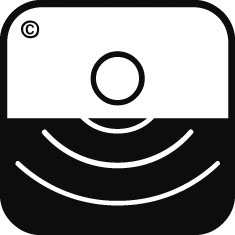 Pituus ja leveys	2 m	Askeläänen eristysEN 433	≤ 0,25 mm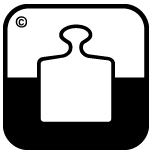 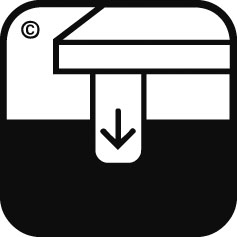 EN 430	1,860 kg/m²	Jäännöspainuma PainoMuut ominaisuudetISO 105/B02	Kitka	Paloluokka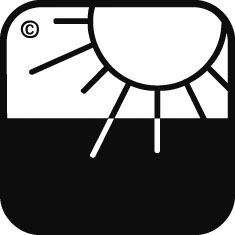 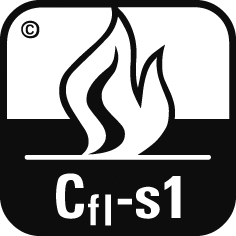 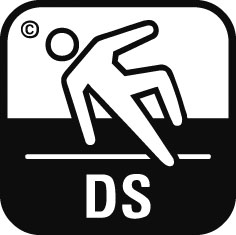 Valon kesto	≥ 6	EN 13893	≥ 0,30 µ	EN 13501-1	Cfl-s1DIN 51130	R9EN 434	≤ 0,10 %	Kierrätettävissä	OK	EN 1815	≤ 2 kV Lämmön vaikutus				Varautuminen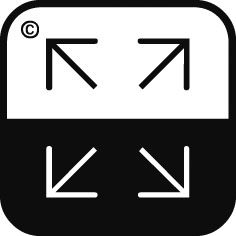 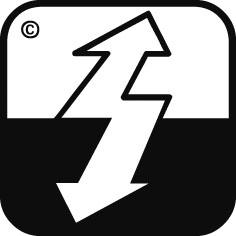 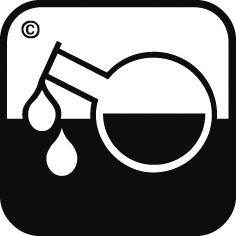 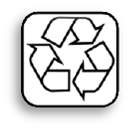 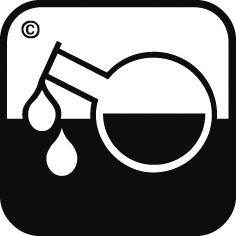 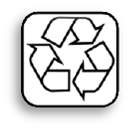 pituusmittoihinEN 10456	0,05 m²K/W	Kemikaalien kesto	Erittäin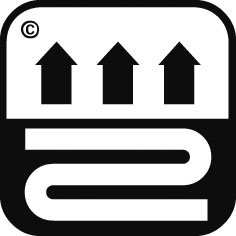 Lämmönvastus	EN 423	hyvä lattialämmityksessä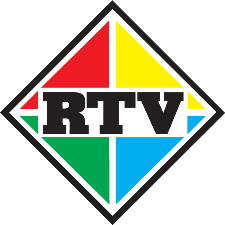 